Объявление N1 о закупе способом запроса ценовых предложений согласно    Постановления Правительств                                РК от 30 октября 2009 года №1729                        Срок объявления: с 16.00 часов 24 июль 2020 года                                до 16.00 часов 03 августа 2020 года.Заказчик: Государственное коммунальное предприятие на праве хозяйственного ведения "Центральная районная больница Жуалынского района Управления здравоохранения акимата Жамбылской области"БИН 990240002334БИК ALMNKZKA
ИИК KZ71826H0KZTD2002675
АО "АТФБанк" тел: 87753393676 (специалист по ГЗ). 8 (72635) 2-21-49 (гл.врач) e-mai1: nur_91_b@mail.ru. jualy_zrb@bk.ru. Интернет-ресурс: crbjualy-zhambylzdrav.kz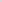 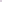 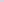 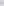 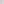 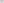 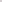 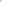 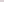 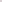 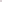 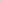 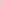 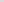 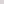 Наименование товара:Товар должен быть доставлен: Жамбылская область, Жуалынский район, с.им.Б.Момышулы, улица СУЛТАН БЕЙБАРЫС, №1 (здание ЦРБ, склад фармацевта)Требуемый срок поставки товара: в течение 5 календарных дней с момента подписания договораМесто предоставления документов: до 16.00 часов 03 августа 2020 года в Государственное коммунальное предприятие на праве хозяйственного ведения "Центральная районная больница Жуалынского района Управления здравоохранения акимата Жамбылской области", Жуалынский район, с.им.Б.Момышулы, улица СУЛТАН БЕЙБАРЫС, №1, 1 этаж,16 кабинет (специалист по государственным закупкам), режим работы: с 09.00 ч. до 18.00 ч., перерыв на обед с 13.00 ч. до 14.00 ч.Дата, время и место вскрытия конвертов с ценовыми предложениями: 03 августа 2020 года, 16.00 часов, 1 этаж, 16 кабинет (специалист по государственным закупкам)	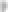 Каждый потенциальный поставщик до истечения окончательного срока представления ценовых предложений представляет только одно ценовое предложение в запечатанном виде. Конверт содержит ценовое предложение по форме, утвержденной уполномоченным органом в области здравоохранения, разрешение, подтверждающее права физического или юридического лица на осуществление деятельности или действий (операций), осуществляемое разрешительными органами посредством лицензирования или разрешительной процедуры, в сроки, установленные заказчиком или организатором закупа, а также документы, подтверждающие соответствие предлагаемых товаров требованиям, установленным главой 4 настоящих Правил, а также описание и объем фармацевтических услуг.Представление потенциальным Поставщиком ценового предложения является формой выражения его согласия осуществить поставку товара с соблюдением условия запросам типового договора закупа.Главный врачКГП на ПХВ Жуалынский ЦРБ                                   Б. АлпысбайПровизер  Жуалынский ЦРБ                                        А. Ергебекова                                                                                                                                         №НаименованиеЕд.измкол-во1ГлюкозаНаб10178702Общ.белокНаб3119503Билирубин(лахема)Наб3225004Кардиолипиновый антигенНаб 5046505Мачевина (лахема) ферш 200Наб5166956Амилаза (ручной)Наб1370907СРБ (ольвекс) Наб105180